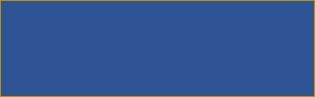 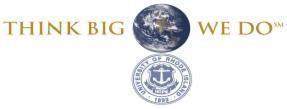 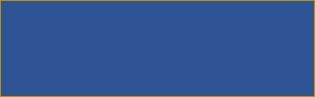 2023 SUMMER FUNDING OPPORTUNITY:RFP for Initiatives Targeting the Scholarship of Teaching and Learning (SoTL) Using Evidence-Based Program-Level AssessmentPurpose: Funding is available to facilitate engagement of URI faculty in the development and execution of research focused on undergraduate or graduate program-level or course-level student learning using outcomes teaching, learning and assessment strategies. Projects should frame and systematically investigate questions related to student learning with the goal contributing to scholarly literature. Projects may focus on a critical facet of student learning for a course, program or on comprehensive program assessment. Work already underway will also be considered.Funding: The Office of Assessment anticipates funding up to $1,500 per proposal. Award money is typically used to provide summer support for faculty or securing graduate student hourly support. (See RFP: Purpose of funds.)Requirements: Recipients of the award (a) agree to participate in the ATL Annual Showcase of Teaching and Learning to highlight their scholarship, March/April 2024, (b) submit a project report, May 2024, and (c) notify the Assessment Office upon the successful publication. Completed projects may fulfill the biennial program assessment reporting expectation. Submission Instructions: Please include:1) a cover sheet that identifies at least two core faculty involved with the project2) a 1-2 page project description Proposals must be emailed to assess@uri.eduSelection Process: The Assessment Office and a subcommittee of external faculty reviewers will select finalists. Selection criteria will include the feasibility of the proposed project, well-considered research design and execution, and the potential for the research to contribute to the scholarship of teaching and learning using assessment.Funded 2022 SoTL projects included:Hanan Mogawer, Shahla Yekta, & George Dombi: The Effect of Guided Problem-Solving Sessions on Performance of Underrepresented Students in an Introductory Chemistry Assessment  Judy Van Wyk, Penny Carroll:  What’s the Research Say? Exploring the learning outcomes in Sociology Jeffrey Bratberg:   Teaching Advocacy through Action:  The Testimony Writing Project Stephanie West-Puckett, Genoa Shepley:  Composing Justice:  A Mixed Methods Assessment of Historically Marginalized Student Experiences in First-Year Writing at the University of Rhode IslandResources for Successful SoTL Projects:  https://web.uri.edu/atl/sotl/ - ResourcesQuestions: Contact the Assessment Office at assess@uri.eduPROPOSALS DUE FRIDAY, May 12Email to:  assess@uri.edu Decisions expected by May 192023 SUMMER FUNDING OPPORTUNITY:RFP for Initiatives Targeting the Scholarship of Teaching and Learning (SoTL) Using Evidence-Based Program-Level AssessmentPROPOSAL COVER SHEET*PROPOSALS DUE FRIDAY, May 12Email to:  assess@uri.edu Decisions expected by May 19APPLICANT(S) PROJECT *Attach cover sheet to project proposal and submit to: assess@uri.eduREQUEST FOR FUNDSPROJECT DESCRIPTION (1-2 pages) Faculty/Program:           Email:                                                       Faculty/Program:            Email:                                                       Additional Faculty/Program (as appropriate):            Email:                                                       Proposal Title:            Proposal Title:            Dept. Chairperson’s/Dean’s signature:           Date:           Dept. Chairperson’s/Dean’s signature:           Date:           RFP Submission DatePurpose of Requested FundsNote: State funds (fund 100) must be used within the fiscal year parameters.Project Type:  (please select one) Program-level Scholarship of Teaching and Learning project Course-level Scholarship of Teaching and Learning projectPurpose of Funds:  (please select all that apply) Faculty summer re-contracting  Attend/present scholarly project at a conference                                   Software to support project  Graduate student hourly support for the project Other:  Funding Requested:  $250         $500           $750          $1,000           $1,500       Other (Please explain):           Matching FundsWill these funds be matched by the department, college, external funding?                  Yes           NoProject Overview: background, research goals and outcomesResearch Design and Assessment StrategyDescription of Intended Use of Funds (budget distribution)Dissemination Plan (intended publication outlets)Project Timeline